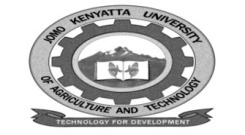 W1-2-60-1-6JOMO KENYATTA UNIVERSITY OF AGRICULTURE AND TECHNOLOGYUNIVERSITY EXAMINATIONS 2017/2018YEAR I  EXAMINATION FOR THE DEGREE OF BACHELOR OF ARCHITECTURAL TECHNOLOGYABA 2101:  HISTORY OF WORD ARCHITECTUREDATE: JANAURY 2018                                                                            TIME: 2 HOURSINSTRUCTIONS: ANSWER QUESTION ONE (COMPULSORY) AND ANY OTHER TWO QUESTIONS. GIVE BRIEF, CONCISE ANSWERS ACCOMPANIED BY CLEAR, WELL LABELLED  SKETCHES WHERE APPROPRIATE.QUESTION ONE COMPULSORY a.	What lessons can students of architecture learn from works commonly described as 	‘architecture without architects?  						(4 marks)b.	Prehistoric architecture refers to works built prior to any written records, before 3500 	BC.  Using two well labelled sketches explain the basis of prehistoric dwellings.											(5 marks)c.	Briefly outline the deficiencies  of typical chronologies of world architecture as presented 	by Western (European) architectural historians.				(5 marks)d.	i.	Define architecture	ii.	Why should architecture students learn history and theory of architecture as  a 			key component of the curriculum?					(4 marks)QUESTION TWOUsing only one of the communities:  The LUO, the SWAHILI, the KIKUYU, the MAASAI of Kenya or the Dogon of Mali, discuss the underlying principles of Vernacular architecture.  You should refer to architectural typologies, meaning in homestead layout, design principles, and concepts  and cultural expression in architecture. 						(15 marks)QUESTION THREEDistinguish between the architectural movements (paradigms):MODERNISM and POSTMODERNISM.You  should refer to distinct  approaches within each paradigm, the key protagonists (architects) and the main (seminal) architectural  works that best exemplify these approaches.											(15 marks)QUESTION FOUROutline the basic concepts and principles of design in ISLAMIC architecture.  You should refer to the main topologies of built forms, including the CARAVAN SERAI.  Give a critique or brief discussion  regarding the recent stigmatization of built forms that are imbued with Islamic characteristics by regulatory authorities in same European countries. QUESTION FIVEa.	Briefly discuss the underlying design concepts and principles in ANCIENT EGYPT 	architecture. 									(7 marks)b.	Ancient  Greek and Roman architecture  have been described as canonic and 	anthropocentric.	i.	What do the terms ‘canonic’ and ‘anthropocentric’ mean in relation to classical  			architecture?								(3 marks)	ii.	How did the Romans improve upon and extend Greek architecture?											(5 marks)QUESTION SIXi.	Name any four examples of neo-classical architectural works in the city of Nairobi.											(2 marks)ii.	Briefly outline the failures of Modern architecture in Kenya.			(4 marks)iii.	Name any two examples of Post modern architectural  works in Nairobi.  Give sketches 	of these two architectural works and provide a hermeneutic and/or semiological 	interpretation of each work.  Are these works appropriate for the Kenyan context?											(9 marks)